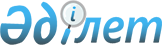 Талдықорған қалалық мәслихатының 2018 жылғы 27 желтоқсандағы "Талдықорған қаласының 2019-2021 жылдарға арналған бюджеті туралы" № 238 шешіміне өзгерістер енгізу туралыАлматы облысы Талдықорған қалалық мәслихатының 2019 жылғы 20 наурыздағы № 259 шешімі. Алматы облысы Әділет департаментінде 2019 жылы 2 сәуірде № 5088 болып тіркелді
      2008 жылғы 4 желтоқсандағы Қазақстан Республикасының Бюджет кодексінің 104-бабының 4-тармағының 5) тармақшасына және 106-бабының 4-тармағына, "Қазақстан Республикасындағы жергілікті мемлекеттік басқару және өзін-өзі басқару туралы" 2001 жылғы 23 қаңтардағы Қазақстан Республикасы Заңының 6-бабының 1-тармағының 1) тармақшасына сәйкес, Талдықорған қалалық мәслихаты ШЕШІМ ҚАБЫЛДАДЫ:
      1. Талдықорған қалалық мәслихатының "Талдықорған қаласының 2019-2021 жылдарға арналған бюджеті туралы" 2018 жылғы 27 желтоқсандағы № 238 (Нормативтік құқықтық актілерді мемлекеттік тіркеу тізілімінде № 4995 тіркелген, 2019 жылдың 23 қаңтарында Қазақстан Республикасы Нормативтік құқықтық актілерінің эталондық бақылау банкінде жарияланған) шешіміне келесі өзгерістер енгізілсін:
      көрсетілген шешімнің 1-тармағы жаңа редакцияда баяндалсын:
      "1. 2019-2021 жылдарға арналған қала бюджеті тиісінше осы шешімнің 1, 2, 3-қосымшаларына сәйкес, оның ішінде 2019 жылға келесі көлемдерде бекітілсін:
      1) кірістер 35785052 мың теңге, оның ішінде:
      салықтық түсімдер 11016227 мың теңге;
      салықтық емес түсімдер 609071 мың теңге;
      негізгі капиталды сатудан түсетін түсімдер 1391473 мың теңге;
      трансферттер түсімі 22768280 мың теңге, оның ішінде:
      ағымдағы нысаналы трансферттер 6171724 мың теңге;
      нысаналы даму трансферттері 5342586 мың теңге; 
      субвенциялар 11253970 мың теңге;
      2) шығындар 33379938 мың теңге;
      3) таза бюджеттік кредиттеу 53177 мың теңге, оның ішінде:
      бюджеттік кредиттер 60600 мың теңге;
      бюджеттік кредиттерді өтеу 7423 мың теңге;
      4) қаржы активтерімен операциялар бойынша сальдо 2000000 мың теңге;
      5) бюджет тапшылығы (профициті) 351937 мың теңге; 
      6) бюджет тапшылығын қаржыландыру (профицитін пайдалану) (-) 351937 мың теңге.".
      2. Көрсетілген шешімнің 1-қосымшасы осы шешімнің қосымшасына сәйкес жаңа редакцияда баяндалсын.
      3. Осы шешімнің орындалуын бақылау "Экономика, қаржы мәселелері және бюджет жөніндегі" Талдықорған қалалық мәслихатының тұрақты комиссиясына жүктелсін.
      4. Осы шешім 2019 жылдың 1 қаңтарынан бастап қолданысқа енгізіледі.  2019 жылға арналған қала бюджеті
					© 2012. Қазақстан Республикасы Әділет министрлігінің «Қазақстан Республикасының Заңнама және құқықтық ақпарат институты» ШЖҚ РМК
				
      Сессия төрағасы,

      Талдықорған қалалық

      мәслихатының хатшысы

Қ. Бұлдыбаев
Талдықорған қалалық мәслихатының 2019 жылғы "20" наурыздағы "Талдықорған қалалық мәслихатының 2018 жылғы 27 желтоқсандағы "Талдықорған қаласының 2019-2021 жылдарға арналған бюджеті туралы" № 238 шешіміне өзгерістер енгізу туралы" № 259 шешіміне қосымшаТалдықорған қалалық мәслихатының 2018 жылғы "27" желтоқсандағы "Талдықорған қаласының 2019-2021 жылдарға арналған бюджеті туралы" № 238 шешіміне 1-қосымша
Санаты
Санаты
Санаты
Санаты
 

Сомасы

(мың теңге)
Сынып 
Сынып 
Сынып 
 

Сомасы

(мың теңге)
Ішкі сынып
Ішкі сынып
 

Сомасы

(мың теңге)
Атауы
 

Сомасы

(мың теңге)
I. Кірістер
35785052
1
Салықтық түсімдер
11016227
1
Табыс салығы
6059094
2
Жеке табыс салығы
6059094
3
Әлеуметтік салық
2804941
1
Әлеуметтік салық
2804941
4
Меншiкке салынатын салықтар
1557100
1
Мүлiкке салынатын салықтар
587800
3
Жер салығы
112400
4
Көлiк құралдарына салынатын салық
856700
5
Бірыңғай жер салығы
200
5
Тауарларға, жұмыстарға және қызметтерге салынатын ішкі салықтар
227592
2
Акциздер
43290
3
Табиғи және басқа да ресурстарды пайдаланғаны үшін түсетін түсімдер
18421
4
Кәсіпкерлік және кәсіби қызметті жүргізгені үшін алынатын алымдар
146081
5
Ойын бизнесіне салық
19800
8
Заңдық маңызы бар әрекеттерді жасағаны және (немесе) оған уәкілеттігі бар мемлекеттік органдар немесе лауазымды адамдар құжаттар бергені үшін алынатын міндетті төлемдер
367500
1
Мемлекеттік баж
367500
2
Салықтық емес түсiмдер
609071
1
Мемлекеттік меншіктен түсетін кірістер
69499
1
Мемлекеттік кәсіпорындардың таза кірісі бөлігінің түсімдері
2499
5
Мемлекет меншігіндегі мүлікті жалға беруден түсетін кірістер
64000
7
Мемлекеттік бюджеттен берілген кредиттер бойынша сыйақылар
3000
2
Мемлекеттік бюджеттен қаржыландырылатын мемлекеттік мекемелердің тауарларды (жұмыстарды, қызметтерді) өткізуінен түсетін түсімдер
1492
1
Мемлекеттік бюджеттен қаржыландырылатын мемлекеттік мекемелердің тауарларды (жұмыстарды, қызметтерді) өткізуінен түсетін түсімдер
1492
4
Мемлекеттік бюджеттен қаржыландырылатын, сондай-ақ Қазақстан Республикасы Ұлттық Банкінің бюджетінен (шығыстар сметасынан) ұсталатын және қаржыландырылатын мемлекеттік мекемелер салатын айыппұлдар, өсімпұлдар, санкциялар, өндіріп алулар
21471
1
Мұнай секторы ұйымдарынан түсетін түсімдерді қоспағанда, мемлекеттік бюджеттен қаржыландырылатын, сондай-ақ Қазақстан Республикасы Ұлттық Банкінің бюджетінен (шығыстар сметасынан) ұсталатын және қаржыландырылатын мемлекеттік мекемелер салатын айыппұлдар, өсімпұлдар, санкциялар, өндіріп алулар
21471
6
Басқа да салықтық емес түсiмдер
516609
1
Басқа да салықтық емес түсiмдер
516609
3
Негізгі капиталды сатудан түсетін түсімдер
1391473
1
Мемлекеттік мекемелерге бекітілген мемлекеттік мүлікті сату
1314507
1
Мемлекеттік мекемелерге бекітілген мемлекеттік мүлікті сату
1314507
3
Жерді және материалдық емес активтерді сату
76966
1
Жерді сату
76129
2
Материалдық емес активтерді сату 
837
4
Трансферттердің түсімдері
22768281
1
Төмен тұрған мемлекеттiк басқару органдарынан алынатын трансферттер
1
3
Аудандық маңызы бар қалалардың, ауылдардың, кенттердің, аулдық округтардың бюджеттерінен трансферттер
1
2
Мемлекеттік басқарудың жоғары тұрған органдарынан түсетін трансферттер
22768280
2
Облыстық бюджеттен түсетiн трансферттер
22768280
Ағымдағы нысаналы трансферттер
6171724
Нысаналы даму трансферттері
5342586
Субвенциялар
11253970
Функционалдық топ
Функционалдық топ
Функционалдық топ
Функционалдық топ
Функционалдық топ
Сомасы

(мың теңге)
Кіші функция
Кіші функция
Кіші функция
Кіші функция
Сомасы

(мың теңге)
Бюджеттік бағдарламалардың әкімшісі
Бюджеттік бағдарламалардың әкімшісі
Бюджеттік бағдарламалардың әкімшісі
Сомасы

(мың теңге)
 Бағдарлама
 Бағдарлама
Сомасы

(мың теңге)
Атауы
Сомасы

(мың теңге)
II. Шығындар
33379938
01
Жалпы сипаттағы мемлекеттiк қызметтер
658536
1
Мемлекеттiк басқарудың жалпы функцияларын орындайтын өкiлдi, атқарушы және басқа органдар
407284
112
Аудан (облыстық маңызы бар қала) мәслихатының аппараты
21939
001
Аудан (облыстық маңызы бар қала) мәслихатының қызметін қамтамасыз ету жөніндегі қызметтер
21539
003
Мемлекеттік органның күрделі шығыстары
400
122
Аудан (облыстық маңызы бар қала) әкімінің аппараты
385345
001
Аудан (облыстық маңызы бар қала) әкімінің қызметін қамтамасыз ету жөніндегі қызметтер
362791
003
Мемлекеттік органның күрделі шығыстары
400
113
Жергілікті бюджеттерден берілетін ағымдағы нысаналы трансферттер
22154
2
Қаржылық қызмет
35569
452
Ауданның (облыстық маңызы бар қаланың) қаржы бөлімі
35569
001
Ауданның (облыстық маңызы бар қаланың) бюджетін орындау және коммуналдық меншігін басқару саласындағы мемлекеттік саясатты іске асыру жөніндегі қызметтер
27438
003
Салық салу мақсатында мүлікті бағалауды жүргізу
2685
010
Жекешелендіру, коммуналдық меншікті басқару, жекешелендіруден кейінгі қызмет және осыған байланысты дауларды реттеу 
5046
018
Мемлекеттік органның күрделі шығыстары
400
5
Жоспарлау және статистикалық қызмет
64678
453
Ауданның (облыстық маңызы бар қаланың) экономика және бюджеттік жоспарлау бөлімі
64678
001
Экономикалық саясатты, мемлекеттік жоспарлау жүйесін қалыптастыру және дамыту саласындағы мемлекеттік саясатты іске асыру жөніндегі қызметтер
64278
004
Мемлекеттік органның күрделі шығыстары
400
9
Жалпы сипаттағы өзге де мемлекеттiк қызметтер
151005
801
Ауданның (облыстық маңызы бар қаланың) жұмыспен қамту, әлеуметтік бағдарламалар және азаматтық хал актілерін тіркеу бөлімі
151005
001
Жергілікті деңгейде жұмыспен қамту, әлеуметтік бағдарламалар және азаматтық хал актілерін тіркеу саласындағы мемлекеттік саясатты іске асыру жөніндегі қызметтер
143190
003
Мемлекеттік органның күрделі шығыстары
5320
032
Ведомстволық бағыныстағы мемлекеттік мекемелер мен ұйымдардың күрделі шығыстары
2495
02
Қорғаныс
783090
1
Әскери мұқтаждар
3359
122
Аудан (облыстық маңызы бар қала) әкімінің аппараты
3359
005
Жалпыға бірдей әскери міндетті атқару шеңберіндегі іс-шаралар
3359
2
Төтенше жағдайлар жөнiндегi жұмыстарды ұйымдастыру
779731
122
Аудан (облыстық маңызы бар қала) әкімінің аппараты
779731
006
Аудан (облыстық маңызы бар қала) ауқымындағы төтенше жағдайлардың алдын алу және оларды жою
779731
03
Қоғамдық тәртіп, қауіпсіздік, құқықтық, сот, қылмыстық-атқару қызметі
154749
9
Қоғамдық тәртіп және қауіпсіздік саласындағы өзге де қызметтер
154749
485
Ауданның (облыстық маңызы бар қаланың) жолаушылар көлігі және автомобиль жолдары бөлімі
154749
021
Елдi мекендерде жол қозғалысы қауiпсiздiгін қамтамасыз ету
154749
04
Бiлiм беру
10686192
1
Мектепке дейiнгi тәрбие және оқыту
2162727
464
Ауданның (облыстық маңызы бар қаланың) білім бөлімі
2162727
009
Мектепке дейінгі тәрбие мен оқыту ұйымдарының қызметін қамтамасыз ету
709567
040
Мектепке дейінгі білім беру ұйымдарында мемлекеттік білім беру тапсырысын іске асыру
1453160
2
Бастауыш, негізгі орта және жалпы орта білім беру
7465634
464
Ауданның (облыстық маңызы бар қаланың) білім бөлімі
7236161
003
Жалпы білім беру
6829838
006
Балаларға қосымша білім беру 
406323
465
Ауданның (облыстық маңызы бар қаланың) дене шынықтыру және спорт бөлімі
190705
017
Балалар мен жасөспірімдерге спорт бойынша қосымша білім беру
190705
467
Ауданның (облыстық маңызы бар қаланың) құрылыс бөлімі
38768
024
Бастауыш, негізгі орта және жалпы орта білім беру объектілерін салу және реконструкциялау
38768
9
Бiлiм беру саласындағы өзге де қызметтер
1057831
464
Ауданның (облыстық маңызы бар қаланың) білім бөлімі
1057831
001
Жергілікті деңгейде білім беру саласындағы мемлекеттік саясатты іске асыру жөніндегі қызметтер
30587
004
Ауданның (облыстық маңызы бар қаланың) мемлекеттік білім беру мекемелерінде білім беру жүйесін ақпараттандыру
23000
005
Ауданның (облыстық маңызы бар қаланың) мемлекеттік білім беру мекемелер үшін оқулықтар мен оқу-әдiстемелiк кешендерді сатып алу және жеткізу
298613
007
Аудандық (қалалалық) ауқымдағы мектеп олимпиадаларын және мектептен тыс іс-шараларды өткiзу
4321
012
Мемлекеттік органның күрделі шығыстары
2604
015
Жетім баланы (жетім балаларды) және ата-аналарының қамқорынсыз қалған баланы (балаларды) күтіп-ұстауға қамқоршыларға (қорғаншыларға) ай сайынғы ақшалай қаражат төлемі
81500
022
Жетім баланы (жетім балаларды) және ата-анасының қамқорлығынсыз қалған баланы (балаларды) асырап алғаны үшін Қазақстан азаматтарына біржолғы ақша қаражатын төлеуге арналған төлемдер
2087
067
Ведомстволық бағыныстағы мемлекеттік мекемелерінің және ұйымдарының күрделі шығыстары
505187
113
Жергілікті бюджеттерден берілетін ағымдағы нысаналы трансферттер
109932
06
Әлеуметтiк көмек және әлеуметтiк қамсыздандыру
2702206
1
Әлеуметтiк қамсыздандыру
373738
464
Ауданның (облыстық маңызы бар қаланың) білім бөлімі
9929
030
Патронат тәрбиешілерге берілген баланы (балаларды) асырап бағу 
9929
801
Ауданның (облыстық маңызы бар қаланың) жұмыспен қамту, әлеуметтік бағдарламалар және азаматтық хал актілерін тіркеу бөлімі
363809
010
Мемлекеттік атаулы әлеуметтік көмек 
362609
057
Атаулы мемлекеттік әлеуметтік көмек алушылар болып табылатын жеке тұлғаларды телевизиялық абоненттiк жалғамалармен қамтамасыз ету
1200
2
Әлеуметтiк көмек
2230544
464
Ауданның (облыстық маңызы бар қаланың) білім бөлімі
538505
008
Жергілікті өкілді органдардың шешімі бойынша білім беру ұйымдарының күндізгі оқу нысанында оқитындар мен тәрбиеленушілерді қоғамдық көлікте (таксиден басқа) жеңілдікпен жол жүру түрінде әлеуметтік қолдау
538505
801
Ауданның (облыстық маңызы бар қаланың) жұмыспен қамту, әлеуметтік бағдарламалар және азаматтық хал актілерін тіркеу бөлімі
1692039
004
Жұмыспен қамту бағдарламасы
470127
006
Ауылдық жерлерде тұратын денсаулық сақтау, білім беру, әлеуметтік қамтамасыз ету, мәдениет, спорт және ветеринар мамандарына отын сатып алуға Қазақстан Республикасының заңнамасына сәйкес әлеуметтік көмек көрсету
5415
007
Тұрғын үйге көмек көрсету
31998
009
Үйден тәрбиеленіп оқытылатын мүгедек балаларды материалдық қамтамасыз ету
9635
011
Жергілікті өкілетті органдардың шешімі бойынша мұқтаж азаматтардың жекелеген топтарына әлеуметтік көмек
373095
013
Белгіленген тұрғылықты жері жоқ тұлғаларды әлеуметтік бейімдеу
132306
014
Мұқтаж азаматтарға үйде әлеуметтiк көмек көрсету
77111
017
Оңалтудың жеке бағдарламасына сәйкес мұқтаж мүгедектердi мiндеттi гигиеналық құралдармен қамтамасыз ету, қозғалуға қиындығы бар бірінші топтағы мүгедектерге жеке көмекшінің және есту бойынша мүгедектерге қолмен көрсететiн тіл маманының қызметтерін ұсыну
514321
023
Жұмыспен қамту орталықтарының қызметін қамтамасыз ету
78031
9
Әлеуметтiк көмек және әлеуметтiк қамтамасыз ету салаларындағы өзге де қызметтер
97924
801
Ауданның (облыстық маңызы бар қаланың) жұмыспен қамту, әлеуметтік бағдарламалар және азаматтық хал актілерін тіркеу бөлімі
97924
018
Жәрдемақыларды және басқа да әлеуметтік төлемдерді есептеу, төлеу мен жеткізу бойынша қызметтерге ақы төлеу
12154
028
Күш көрсету немесе күш көрсету қаупі салдарынан қиын жағдайларға тап болған тәуекелдер тобындағы адамдарға қызметтер
35262
050
Қазақстан Республикасында мүгедектердің құқықтарын қамтамасыз етуге және өмір сүру сапасын жақсарту
50508
07
Тұрғын үй-коммуналдық шаруашылық
12731490
1
Тұрғын үй шаруашылығы
5791214
463
Ауданның (облыстық маңызы бар қаланың) жер қатынастары бөлімі
74683
016
Мемлекет мұқтажы үшін жер учаскелерін алу
74683
467
Ауданның (облыстық маңызы бар қаланың) құрылыс бөлімі
5102108
003
Коммуналдық тұрғын үй қорының тұрғын үйін жобалау және (немесе) салу, реконструкциялау
2919219
004
Инженерлік-коммуникациялық инфрақұрылымды жобалау, дамыту және (немесе) жайластыру
2182889
479
Ауданның (облыстық маңызы бар қаланың) тұрғын үй инспекциясы бөлімі
10642
001
Жергілікті деңгейде тұрғын үй қоры саласындағы мемлекеттік саясатты іске асыру жөніндегі қызметтер
10242
005
Мемлекеттік органның күрделі шығыстары
400
497
Ауданның (облыстық маңызы бар қаланың) тұрғын үй-коммуналдық шаруашылық бөлімі
603781
001
Жергілікті деңгейде тұрғын үй-коммуналдық шаруашылық саласындағы мемлекеттік саясатты іске асыру бойынша қызметтер
138129
003
Мемлекеттік органның күрделі шығыстары
400
032
Ведомстволық бағыныстағы мемлекеттік мекемелерінің және ұйымдарының күрделі шығыстары
465252
2
Коммуналдық шаруашылық
1115132
467
Ауданның (облыстық маңызы бар қаланың) құрылыс бөлімі
46088
005
Коммуналдық шаруашылығын дамыту
46088
497
Ауданның (облыстық маңызы бар қаланың) тұрғын үй-коммуналдық шаруашылық бөлімі
1069044
026
Ауданның (облыстық маңызы бар қаланың) коммуналдық меншігіндегі жылу жүйелерін пайдалануды ұйымдастыру
142631
027
Ауданның (облыстық маңызы бар қаланың) коммуналдық меншігіндегі газ жүйелерін пайдалануды ұйымдастыру
30694
029
Сумен жабдықтау және су бұру жүйелерін дамыту
883874
058
Ауылдық елді мекендердегі сумен жабдықтау және су бұру жүйелерін дамыту
11845
3
Елді-мекендерді абаттандыру
5825144
497
Ауданның (облыстық маңызы бар қаланың) тұрғын үй-коммуналдық шаруашылық бөлімі
5825144
025
Елдi мекендердегі көшелердi жарықтандыру
512732
030
Елдi мекендердiң санитариясын қамтамасыз ету
276341
034
Жерлеу орындарын ұстау және туыстары жоқ адамдарды жерлеу
6647
035
Елдi мекендердi абаттандыру және көгалдандыру
5029424
08
Мәдениет, спорт, туризм және ақпараттық кеңістiк
373098
1
Мәдениет саласындағы қызмет
196184
455
Ауданның (облыстық маңызы бар қаланың) мәдениет және тілдерді дамыту бөлімі
196184
003
Мәдени-демалыс жұмысын қолдау
196184
2
Спорт
32671
465
Ауданның (облыстық маңызы бар қаланың) дене шынықтыру және спорт бөлімі 
32671
001
Жергілікті деңгейде дене шынықтыру және спорт саласындағы мемлекеттік саясатты іске асыру жөніндегі қызметтер
10097
004
Мемлекеттік органның күрделі шығыстары
400
006
Аудандық (облыстық маңызы бар қалалық) деңгейде спорттық жарыстар өткiзу
10645
007
Әртүрлi спорт түрлерi бойынша аудан (облыстық маңызы бар қала) құрама командаларының мүшелерiн дайындау және олардың облыстық спорт жарыстарына қатысуы
11529
3
Ақпараттық кеңiстiк
96198
455
Ауданның (облыстық маңызы бар қаланың) мәдениет және тілдерді дамыту бөлімі
68673
006
Аудандық (қалалық) кiтапханалардың жұмыс iстеуi
67779
007
Мемлекеттік тілді және Қазақстан халықтарының басқа да тілдерін дамыту
894
456
Ауданның (облыстық маңызы бар қаланың) ішкі саясат бөлімі
27525
002
Мемлекеттік ақпараттық саясат жүргізу жөніндегі қызметтер
27525
9
Мәдениет, спорт, туризм және ақпараттық кеңiстiктi ұйымдастыру жөнiндегi өзге де қызметтер
48045
455
Ауданның (облыстық маңызы бар қаланың) мәдениет және тілдерді дамыту бөлімі
17361
001
Жергілікті деңгейде тілдерді және мәдениетті дамыту саласындағы мемлекеттік саясатты іске асыру жөніндегі қызметтер
11886
010
Мемлекеттік органның күрделі шығыстары
400
032
Ведомстволық бағыныстағы мемлекеттік мекемелерінің және ұйымдарының күрделі шығыстары
5075
456
Ауданның (облыстық маңызы бар қаланың) ішкі саясат бөлімі
30684
001
Жергілікті деңгейде ақпарат, мемлекеттілікті нығайту және азаматтардың әлеуметтік сенімділігін қалыптастыру саласында мемлекеттік саясатты іске асыру жөніндегі қызметтер
30284
006
Мемлекеттік органның күрделі шығыстары
400
9
Отын-энергетика кешенi және жер қойнауын пайдалану
137892
1
Отын және энергетика
137892
497
Ауданның (облыстық маңызы бар қаланың) тұрғын үй-коммуналдық шаруашылық бөлімі
137892
009
Жылу-энергетикалық жүйені дамыту
137892
10
Ауыл, су, орман, балық шаруашылығы, ерекше қорғалатын табиғи аумақтар, қоршаған ортаны және жануарлар дүниесін қорғау, жер қатынастары
163259
1
Ауыл шаруашылығы
65144
462
Ауданның (облыстық маңызы бар қаланың) ауыл шаруашылығы бөлімі
12788
001
Жергілікті деңгейде ауыл шаруашылығы саласындағы мемлекеттік саясатты іске асыру жөніндегі қызметтер
12388
006
Мемлекеттік органның күрделі шығыстары
400
473
Ауданның (облыстық маңызы бар қаланың) ветеринария бөлімі
52356
001
Жергілікті деңгейде ветеринария саласындағы мемлекеттік саясатты іске асыру жөніндегі қызметтер
16474
003
Мемлекеттік органның күрделі шығыстары 
400
007
Қаңғыбас иттер мен мысықтарды аулауды және жоюды ұйымдастыру
7800
008
Алып қойылатын және жойылатын ауру жануарлардың, жануарлардан алынатын өнімдер мен шикізаттың құнын иелеріне өтеу
56
009
Жануарлардың энзоотиялық аурулары бойынша ветеринариялық іс-шараларды жүргізу
170
010
Ауыл шаруашылығы жануарларын сәйкестендіру жөніндегі іс-шараларды өткізу
1791
011
Эпизоотияға қарсы іс-шаралар жүргізу
25665
6
Жер қатынастары
89431
463
Ауданның (облыстық маңызы бар қаланың) жер қатынастары бөлімі
89431
001
Аудан (облыстық маңызы бар қала) аумағында жер қатынастарын реттеу саласындағы мемлекеттік саясатты іске асыру жөніндегі қызметтер
29606
006
Аудандардың, облыстық маңызы бар, аудандық маңызы бар қалалардың, кенттердiң, ауылдардың, ауылдық округтердiң шекарасын белгiлеу кезiнде жүргiзiлетiн жерге орналастыру
56181
007
Мемлекеттік органның күрделі шығыстары
3644
9
Ауыл, су, орман, балық шаруашылығы, қоршаған ортаны қорғау және жер қатынастары саласындағы басқа да қызметтер
8684
453
Ауданның (облыстық маңызы бар қаланың) экономика және бюджеттік жоспарлау бөлімі
8684
099
Мамандардың әлеуметтік көмек көрсетуі жөніндегі шараларды іске асыру
8684
11
Өнеркәсіп, сәулет, қала құрылысы және құрылыс қызметі
164872
2
Сәулет, қала құрылысы және құрылыс қызметі
164872
467
Ауданның (облыстық маңызы бар қаланың) құрылыс бөлімі
31104
001
Жергілікті деңгейде құрылыс саласындағы мемлекеттік саясатты іске асыру жөніндегі қызметтер
30704
017
Мемлекеттік органның күрделі шығыстары
400
468
Ауданның (облыстық маңызы бар қаланың) сәулет және қала құрылысы бөлімі
133768
001
Жергілікті деңгейде сәулет және қала құрылысы саласындағы мемлекеттік саясатты іске асыру жөніндегі қызметтер
36975
003
Аудан аумағында қала құрылысын дамыту схемаларын және елді мекендердің бас жоспарларын әзірлеу
91443
004
Мемлекеттік органның күрделі шығыстары 
5350
12
Көлiк және коммуникация
4623141
1
Автомобиль көлiгi
4306100
485
Ауданның (облыстық маңызы бар қаланың) жолаушылар көлігі және автомобиль жолдары бөлімі
4306100
022
Көлік инфрақұрылымын дамыту
48735
023
Автомобиль жолдарының жұмыс істеуін қамтамасыз ету
926496
045
Аудандық маңызы бар автомобиль жолдарын және елді-мекендердің көшелерін күрделі және орташа жөндеу
3330869
9
Көлiк және коммуникациялар саласындағы басқа да қызметтер
317041
485
Ауданның (облыстық маңызы бар қаланың) жолаушылар көлігі және автомобиль жолдары бөлімі
317041
001
Жергілікті деңгейде жолаушылар көлігі және автомобиль жолдары саласындағы мемлекеттік саясатты іске асыру жөніндегі қызметтер
19664
003
Мемлекеттік органның күрделі шығыстары 
400
024
Кентiшiлiк (қалаiшiлiк), қала маңындағы ауданiшiлiк қоғамдық жолаушылар тасымалдарын ұйымдастыру
296977
13
Басқалар
80078
3
Кәсiпкерлiк қызметтi қолдау және бәсекелестікті қорғау
18363
469
Ауданның (облыстық маңызы бар қаланың) кәсіпкерлік бөлімі
18363
001
Жергілікті деңгейде кәсіпкерлік дамыту саласындағы мемлекеттік саясатты іске асыру жөніндегі қызметтер
15563
003
Кәсіпкерлік қызметті қолдау
2400
004
Мемлекеттік органның күрделі шығыстары
400
9
Басқалар
61715
452
Ауданның (облыстық маңызы бар қаланың) қаржы бөлімі
61715
012
Ауданның (облыстық маңызы бар қаланың) жергілікті атқарушы органының резерві 
59087
026
Аудандық маңызы бар қала, ауыл, кент, ауылдық округ бюджеттеріне ең төменгі жалақы мөлшерін өзгеруіне байланысты азаматтық қызметшілердің жекелеген санаттарының, мемлекеттік бюджет қаражаты есебінен ұсталатын ұйымдар қызметкерлерінің жалақысын көтеруге берілетін ағымдағы нысаналы трансферттер
2628
14
Борышқа қызмет көрсету
13212
1
Борышқа қызмет көрсету
13212
452
Ауданның (облыстық маңызы бар қаланың) қаржы бөлiмi
13212
013
Жергiлiктi атқарушы органдардың облыстық бюджеттен қарыздар бойынша сыйақылар мен өзге де төлемдердi төлеу бойынша борышына қызмет көрсету
13212
15
Трансферттер
108123
1
Трансферттер
108123
452
Ауданның (облыстық маңызы бар қаланың) қаржы бөлімі
108123
006
Нысаналы пайдаланылмаған (толық пайдаланылмаған) трансферттерді қайтару
436
038
Субвенциялар
107687
Функционалдық топ
Функционалдық топ
Функционалдық топ
Функционалдық топ
Функционалдық топ
 

Сомасы

(мың теңге)
Кіші функция
Кіші функция
Кіші функция
Кіші функция
 

Сомасы

(мың теңге)
Бюджеттік бағдарламалардың әкімшісі
Бюджеттік бағдарламалардың әкімшісі
Бюджеттік бағдарламалардың әкімшісі
 

Сомасы

(мың теңге)
Бағдарлама 
Бағдарлама 
 

Сомасы

(мың теңге)
Атауы
 

Сомасы

(мың теңге)
III. Таза бюджеттік кредиттеу 
53177
Бюджеттік кредиттер
60600
10
Ауыл, су, орман, балық шаруашылығы, ерекше қорғалатын табиғи аумақтар, қоршаған ортаны және жануарлар дүниесін қорғау, жер қатынастары
60600
9
Ауыл, су, орман, балық шаруашылығы, қоршаған ортаны қорғау және жер қатынастары саласындағы басқа да қызметтер
60600
453
Ауданның (облыстық маңызы бар қаланың) экономика және бюджеттік жоспарлау бөлімі
60600
006
Мамандарды әлеуметтік қолдау шараларын іске асыру үшін бюджеттік кредиттер
60600
Санаты 
Санаты 
Санаты 
Санаты 
Сомасы

(мың теңге)
Сынып 
Сынып 
Сынып 
Сомасы

(мың теңге)
Ішкі сынып
Ішкі сынып
Сомасы

(мың теңге)
Атауы 
Сомасы

(мың теңге)
Бюджеттік кредиттерді өтеу 
7423
5
Бюджеттік кредиттерді өтеу 
7423
1
Бюджеттік кредиттерді өтеу 
7423
1
Мемлекеттік бюджеттен берілген бюджеттік кредиттерді өтеу 
7423
Функционалдық топ
Функционалдық топ
Функционалдық топ
Функционалдық топ
Функционалдық топ
 

Сомасы

(мың теңге)
Кіші функция
Кіші функция
Кіші функция
Кіші функция
 

Сомасы

(мың теңге)
Бюджеттік бағдарламалардың әкімшісі
Бюджеттік бағдарламалардың әкімшісі
Бюджеттік бағдарламалардың әкімшісі
 

Сомасы

(мың теңге)
Бағдарлама
Бағдарлама
 

Сомасы

(мың теңге)
Атауы
 

Сомасы

(мың теңге)
IV. Қаржы активтерімен жасалатын операциялар бойынша сальдо
2000000
Қаржы активтерін сатып алу 
2000000
13
Басқалар
2000000
9
Басқалар
2000000
485
Ауданның (облыстық маңызы бар қаланың) жолаушылар көлігі және автомобиль жолдары бөлімі
2000000
065
Заңды тұлғалардың жарғылық капиталын қалыптастыру немесе ұлғайту
2000000
Санаты 
Санаты 
Санаты 
Санаты 
 

Сомасы

 (мың теңге)
Сынып 
Сынып 
Сынып 
 

Сомасы

 (мың теңге)
Ішкі сынып
Ішкі сынып
 

Сомасы

 (мың теңге)
Атауы 
 

Сомасы

 (мың теңге)
V. Бюджеттің тапшылығы (профициті)
351937
VI. Бюджеттің тапшылығын қаржыландыру (профицитті пайдалану) 
-351937
7
Қарыздар түсімі
290800
1
Мемлекеттік ішкі қарыздар 
290800
2
Қарыз алу келісім шарттары
290800
8
Бюджет қаражаттарының пайдаланылатын қалдықтары
1821659
1
Бюджет қаражаты қалдықтары
1821659
1
Бюджет қаражатының бос қалдықтары
1821659
Функционалдық топ
Функционалдық топ
Функционалдық топ
Функционалдық топ
Функционалдық топ
 

Сомасы

 (мың теңге)
Кіші функция
Кіші функция
Кіші функция
Кіші функция
 

Сомасы

 (мың теңге)
Бюджеттік бағдарламалардың әкімшісі
Бюджеттік бағдарламалардың әкімшісі
Бюджеттік бағдарламалардың әкімшісі
 

Сомасы

 (мың теңге)
Бағдарлама 
Бағдарлама 
 

Сомасы

 (мың теңге)
Атауы
 

Сомасы

 (мың теңге)
16
Қарыздарды өтеу
2464396
1
Қарыздарды өтеу
2464396
452
Ауданның (облыстық маңызы бар қаланың) қаржы бөлімі
2464396
008
Жергілікті атқарушы органның жоғары тұрған бюджет алдындағы борышын өтеу
2464396